Appendix: Another way to think about these relationships are simple bivariate correlations as displayed in Table 1A. Unsurprisingly, the effect sizes are small, and the correlations for the black participants are under-powered. Yet, an interesting pattern of results emerge demonstrating that the largest relationships between risk and religiosity exist for white women and black men – though the size of this effect is quite small at .07. As we anticipated, there is no relationship between risk and religiosity for black women (r = .00, p = .98). Indeed, the only group with a correlation is white women. Risk aversion is negatively and significantly associated with political acts for all groups except black men, though the latter is likely due to a power problem, the smaller effect size suggests this relationship is weaker than for the other groups. Table 1A: Bivariate correlations of risk aversion, religiosity and political participation Note: Qualtrics Panel sample of 2,572 American adults in September 2016Figure 1A: Violin plot of distribution of risk by race-gender groups 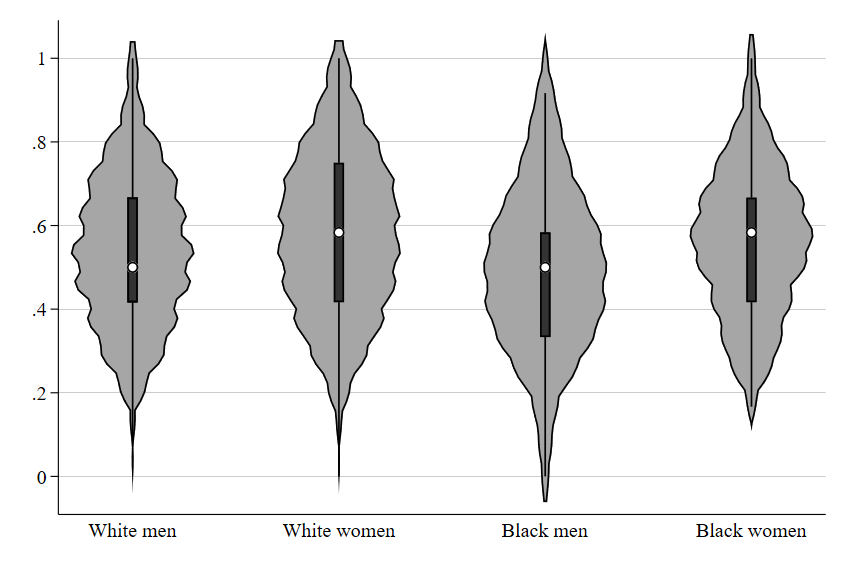 Table 2A: Gender, Race, Risk, and ReligiosityStandard errors in parentheses^ p<.10, * p<.05, ** p<.01, *** p<.001Table 3A: Gender, Race, Risk, and ParticipationStandard errors in parentheses^ p<.10, * p<.05, ** p<.01, *** p<.001Table 4A: Triple interactionsStandard errors in parentheses^ p<.10, * p<.05, ** p<.01, *** p<.001Figure 2A: Race, Gender, Risk, and Participation – alternative view 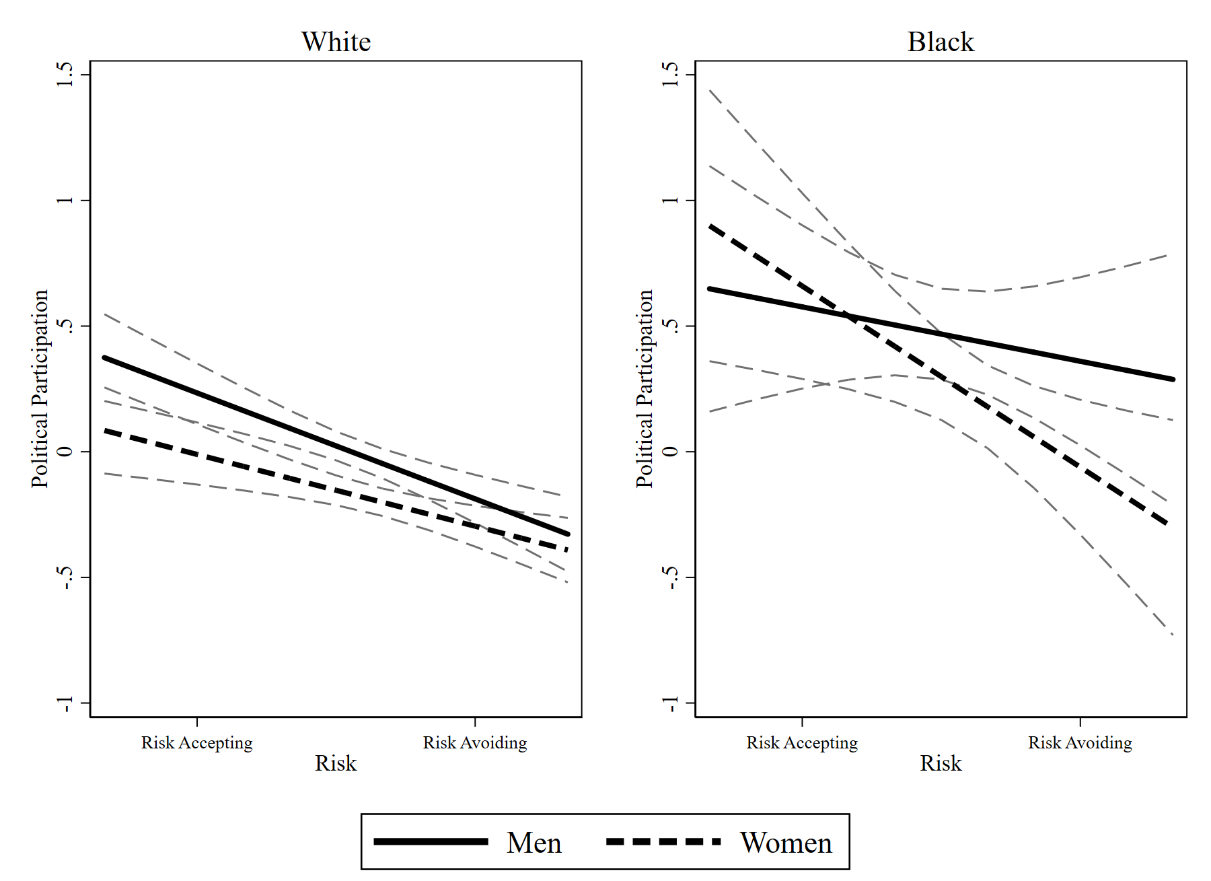 Figure 3A: Race, Gender, Risk, and Religiosity – Alternative view 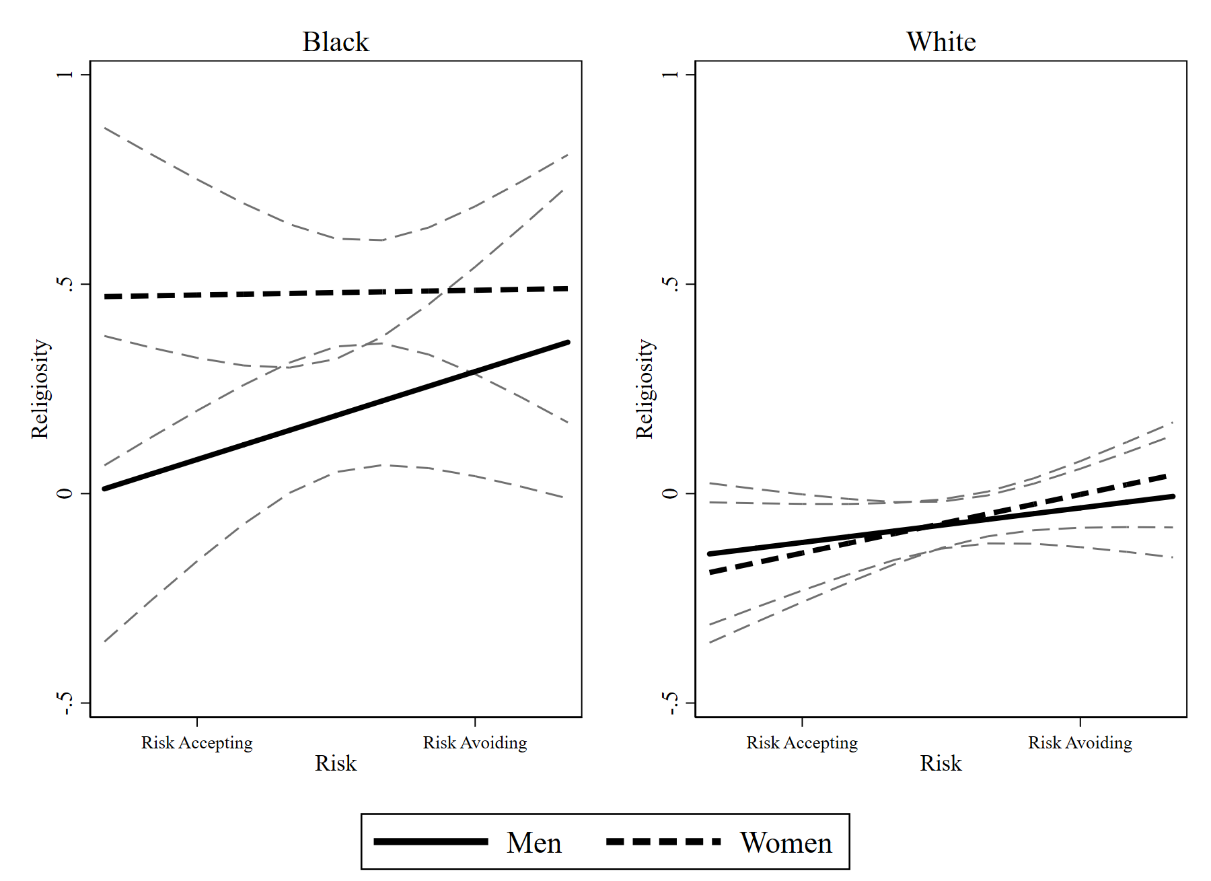 Risk-ReligionRisk-PoliticsnBlack Womenr = .00 (p=.98)r = -.15 (p = .04)183Black Menr = .07 (p = .38)r = -.08 (p = .37)148White Womenr = .07 (p = .01)r = -.16 (p = .00)1,149White Menr = .03 (p=.29)r = -.18 (p = .00)1,092White menWhite womenBlack menBlack womenRisk0.2190.241^0.377-0.134(0.153)(0.136)(0.352)(0.349)Education0.105***0.0170.0440.009(0.030)(0.029)(0.091)(0.072)Income-0.037-0.0290.1150.096(0.032)(0.032)(0.085)(0.078)Age0.0370.162***0.0120.094(0.030)(0.028)(0.077)(0.067)Married0.351***0.118*0.472**-0.014(0.065)(0.057)(0.148)(0.132)Constant-0.419***-0.250**-0.1440.636**(0.094)(0.087)(0.200)(0.214)Observations9711011144178R20.0580.0430.1280.022White menWhite womenBlack menBlack womenRisk-0.605***-0.422**-0.226-1.314**(0.170)(0.136)(0.511)(0.432)Education0.071*0.028-0.102-0.183*(0.034)(0.029)(0.131)(0.089)Income0.0430.071*-0.018-0.130(0.036)(0.032)(0.124)(0.097)Age-0.134***-0.058*-0.329**-0.146^(0.034)(0.028)(0.112)(0.083)Married0.068-0.0350.204-0.102(0.072)(0.057)(0.214)(0.163)Constant0.305**0.0830.3220.859**(0.105)(0.087)(0.290)(0.265)Observations9711011144178R20.0480.0270.0840.104ReligiosityPolitical ParticipationRisk0.148-0.652***(0.147)(0.161)White women-0.021-0.326*(0.119)(0.130)Black men0.3200.169(0.208)(0.228)Black women0.872***0.429^(0.226)(0.248)White women * risk0.1610.255(0.199)(0.219)Black men * risk0.2150.451(0.387)(0.424)Black women * risk -0.330-0.416(0.384)(0.421)Education0.059**0.025(0.020)(0.022)Income-0.0080.045^(0.021)(0.023)Age0.105***-0.109***(0.019)(0.021)Married0.209***0.014(0.039)(0.043)Constant-0.311***0.364***(0.087)(0.095)Observations23042304R20.0680.069